Сценарий масленичных гуляний для детского сада на улице «Широкая Масленица»Провела с детьми старших групп педагог-психолог О.А.Горовенко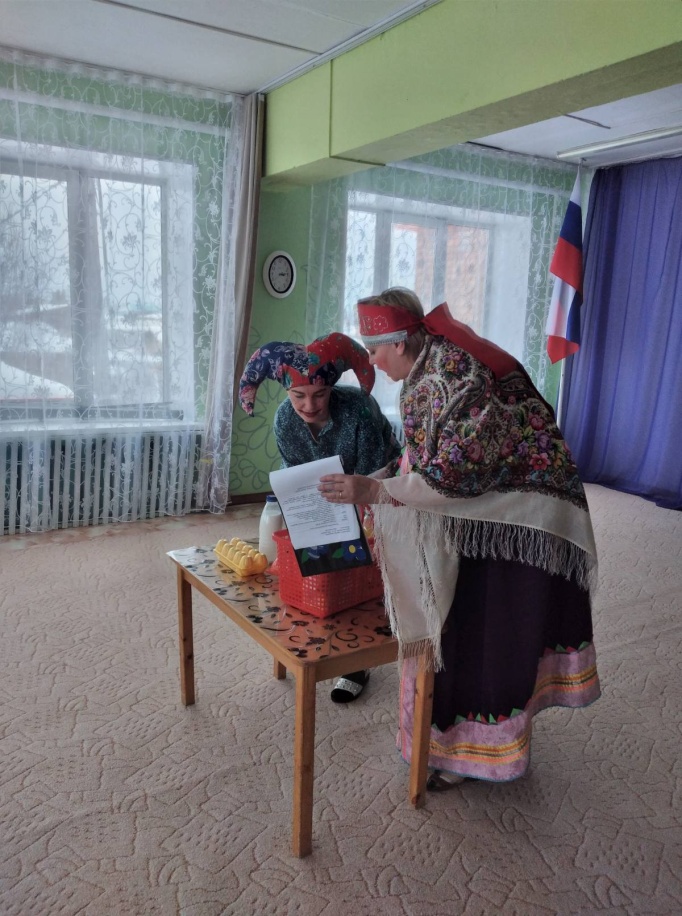 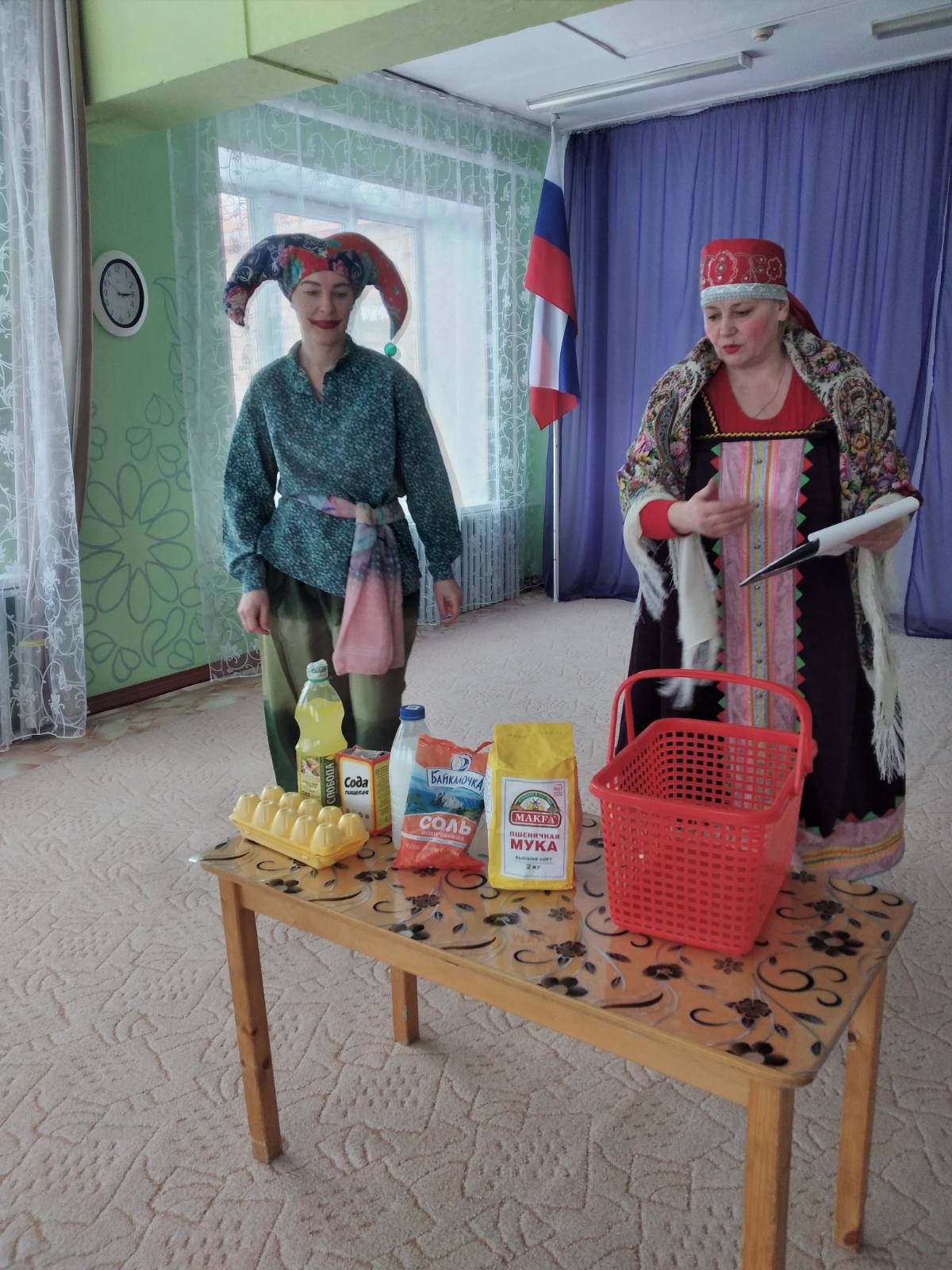 Цель: Приобщение детей дошкольного возраста к народным традициям и обычаям. Продолжать знакомить с русским народным праздником «Масленица»
Задачи:
- создать настроение торжества и веселья;
- совершенствовать двигательные умения и навыки детей;
- доставлять детям радость от народных игр, песен;
- прививать любовь и уважение к народным традициям.
- развивать чувство гостеприимства и желание играть в народные игры.
Оборудование:  бубны, платочек, чучело Масленицы, блины Персонажи: Зима, Весна, Баба-Яга1. Ведущий:Здравствуйте, ребята дорогие, маленькие и большие!Здравствуйте, гости, милости вас просим!2. Ведущий:Мы зовем к себе всех тех,Кто любит веселье и смех.Мы зиму провожаем, весну встречаем!Вместе: Мы зовём на праздник всех, будут шутки, игры, смех!1.ВЕДУЩИЙ:А какой сегодня праздник?2. Ведущий:А про это детвора знает, пусть она и отвечает!Дети: Масленица!1.ВЕДУЩИЙ: Правильно, Широкая Масленица.2. Ведущий: Как проводим Масленицу, так зиме – конец, весне –начало!Масленицу широкую открываем, веселье начинаем!Ведущий:
А сейчас, мои ребятки, загадаю вам загадки,
А в сундуке серебряном лежат отгадки.
Ведущая загадывает загадки. Когда получает ответ, дети по очереди вынимают из сундука отгадку и кладут на специально приготовленный столик.
Ведущая: А давай мы с тобой узнаем, умеют ли наши хозяйки печь блины Масленица: Тот кто знает, тот быстро мне Да – Нет отвечает Парное молоко – да Капуста кочанная – нетКуриное яйцо – да Соленый огурец – нет Мясной холодец – нет Сахар да соль – да Белая фасоль – нет Мука да сода – да Рыба соленая – нет Лист лавровый – нет Масло – да1.Ведущая.А сейчас весну встречаем, зиму дружно провожаем!Ну –ка в круг скорее становитесь, крепче за руки держитесь!2. Ведущий:Предлагаю поиграть. Игра называется «Веселый бубен».(дети идут по кругу, произнося слова)Ты катись веселый бубенБыстро, быстро по рукам,У кого веселый бубен,Тот сейчас станцует нам(Дети танцуют – по 3-4 чел) Ведущий: Ну, тогда прошу вниманье!
Объявляю состязанье!
Кто захочет – стар и млад,
Перетягивать канат?
Конкурс «Перетягивание каната» (группы играют по очереди)
Сели на скамейки1.Ведущий: Хорошо зимой играть, да пора уже и Весну-краснупозвать!Весна, весна,по горам, по лесам, по полямПриходи скорее к нам!Дети зовут весну, вместо неё выходит Баба ЯгаБ. Я: Здрасьте! Вот и я!1.Вед: А ты кто такая будешь?Б. Я.: Да вы никак ослепли? Али Весну- Красну не признали?Здорово ребетня! Привет вам от Лешего! Тьфу-ты!От лета! Встречалась я с ним на болоте! Тьфу-ты!В полете! Когда, стало быть, к вам сюда торопилась!Пора мне приступать к своим обязанностям.2 Вед: Что-то ты больно на Весну не похожа?Б. Я.: Кто! Я не похожа! Да я вам чечас в раз справку покажу!Во! Глядите-тя!Баба Яга вытаскивает огромную справку. Ведущаярассматривает ее.1Вед: ( читает) Назначается долгожданной Весной на весь год!Наконец-то ты Весна пожаловала! И печать есть! И подписьзаковыристая внизу!2Вед: А ну-ка, ну-ка… Что за подпись там (Читает вслух):КОЩЕЙ БЕССМЕРТНЫЙ!Все: А-а-а!1Вед: Эта справка, гражданочка, не действительна!Мы тебя на должность Весны принять не можем!Б. Я.: Ето, как же так не можете?Я, можно, сказать, всю зиму готовилась, недосыпала, недоедала…Я вам такой план работы придумала!Уж я вам такую сделаю Весну, будьте спокойны!2 Вед: Может, и впрямь, пусть попробует!Б. Я.: А теперь, народ, внимание! Хочу устроить для вас состязание!Ну, например: кто громче заорет, или шире раскроет рот.1 Вед: Знаешь, Баба Яга, я скажу тебе заранее: не нужны нам такиесостязания. Давай лучше мы покажем тебе как нужно играть. Ну-ка,ребята, а сейчас давайте-ка проверим, какие Вы внимательные. Ябуду вам говорить задание, а вы будете его показывать – например,я говорю: «Руки вверх!» И вы все дружно поднимаете руки вверх. АБаба-Яга нам поможет, будет Вам подсказывать. Хорошо, Ягуля?Баба-Яга: Ой, да пожалуйста, конечно, помогу!Проводится игра: Ведущий говорит, а Баба-Яга – путает детей.Руки вперед! (Баба-Яга – руки вперед)Руки вниз! (Баба-Яга – руки вверх)Попрыгать! (Баба-Яга – приседает)Похлопать в ладоши! (Баба-Яга – топает ногами)Присесть! (Баба-Яга – руки вверх)Потопать ногами! (Баба-Яга хлопает в ладоши)2.Ведущий: Ай, да проказница, Баба-Яга! Ты детей только путала, а непомогала им!Баба-Яга: Так ведь наоборот, так веселее получилось!Игра «Займи свое место»1.Вед.: А давайте попробуем еще одну игру! Запоминайте все своиместа! Как музыка заиграет – входите ближе к центру, да танцуйте,но как музыка замолкает, все быстро должны вернуться на своиместа. Посмотрим, какая группа быстрей всех сможет построиться!Игра проводится 2-3 раза.2.Ведущий: А ну, Баба-яга, покатай-ка пока деток на своейметле! (Объясняет правила игры)Игра «Хвост «Бабы Яги»Дети стоят по кругу, Баба-Яга с метлой в руках летит по кругу со словами:Я Яга, Яга, Яга, Я лечу, лечу, лечуЗатем останавливается возле кого-нибудь и говорит:Хочешь быть моим хвостом? А ребенок отвечает:Да, конечно же, хочу!— и хватается руками за метлуДальше Яга «летит» с ребенком на «хвосте», игра продолжается и цепляют еще 5 детей.Игра повторяется 2-3 раза.Ведущий: Поиграли? А потанцевать хотите? Только танец у нас будетнеобычный, будьте внимательны. Танцуют только те, у кого естьшарф (в одежде что –то красное, кто любит манную кашу, ктолюбит конфеты).2.Ведущий: Ребята, хорошо повеселились, но Весну так и не дождались.Знаю, как нам Весну-Красну позвать, надо волшебные слова сказать!Ты весна проснись. К нам сюда явись!Под музыку входит Весна везёт на санях чучело масленицы.Весна: Пусть на щеках румянится весенняя заря,Ведь девицей-красавицей меня зовут не зря!Лучами солнца знойного снега я растоплю,Кругом ковры зеленые повсюду расстелю.Здравствуйте, ребятушки! Много стран я обошла, наконец-то к вампришла! Не одна я сегодня пришла, я Масленицу с собой принесла!Давайте веселиться да играть, да Масленицу встречать!Весна: Зима ушла. Теперь на празднике хозяйка - Я!Дети, а что вы знаете о весне?(ответы детей)ВЕСНА: поиграем в игру «Перетяни канат» Кто сильнее зимы?Вед.: А где же блины? Еще не напекли? Ну-ка ребята, напечемблинов! Как на масляной неделе мы блиночков захотели. Давайтеспоем песенку про блины.Дети исполняют русскую народную песню "Блины".2.Ведущий.: Веселье продолжаем,И блинами угощаем.(дети угощаются блинами)1.Ведущий: Отыгрались, отплясались,Чаю с мёдом напились!А теперь как в старину,Куклу предадим огнюВедущий: Чтоб Зима скорей ушла,А Весна скорей пришла.Подходите, собирайтесь!Все сюда, сюда, сюда скорей,Наша чучелка - маслёнкаПусть пылает поскорей!Пышные гуляния ярмарка венчает.
До свиданья, Масленица, приходи опять!
Через год красавицу снова повстречаем.
Снова будем праздновать, блинами угощать!»